    Dr. Ethel Gaides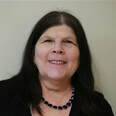 Dr. Ethel Gaides serves as director of technology support capacity development for the National Collaborative for Digital Equity and comes to NCDE having served as assistant superintendent of schools, overseeing curriculum, instruction, assessment, and professional development, and serves as Title 1 project manager for her district, comprised of seven NH schools.   She brings experience as an elementary educator, library media specialist, technology educator, and elementary school principal.  She has become proficient in the steps needed to develop GenYes programs and other initiatives that build school and community capacity to provide tech support for learners and their educators and families.